Pomůcky pro školní rok 2022/2023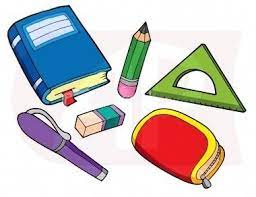 5.AČj1x obal na sešit A4 (číslo sešitu 444)2x obal na sešit A4 (číslo sešitu 424)Aj1x obal na sešit A4 (číslo sešitu 444)M1x obal na sešit A5(číslo sešitu 5110) 1x obal A4 (číslo sešitu 4210)1x obal A4 (číslo sešitu 420)pravítko 30 cmtrojúhelník s ryskoukovové kružítkotužka č. 3úhloměrPř1x obal na sešit A4 (číslo sešitu 444)Vl1x obal na sešit A4 (číslo sešitu 444)Hvpokračujeme se sešity ze 4. třídyVv + Spvodovky české (Koh-i-nor)tempery + paletakelímek na voduštětce – kulaté, plochétuš + perovoskovkysuché křídygumatužka č.1lepidlo – tuhé i tekutépodložku na lavicihadříkčerný fixnůžky200 Kč na první hodinu Vv (na papíry a ostatní pomůcky) + 50 Kč na první hodinu Sp (na pomůcky)TvSportovní obuv do tělocvičny se světlou podrážkou (popř. „sálovky“), sportovní obuv „na ven“, triko, kalhoty (bez zipů, nejlépe tříčtvrteční), popř. mikina, v případě delších vlasů nutná gumička!vybavení penálu pero + náhradní, zmizík (pokud je potřeba)propiskačerný Centropen (tenký)barevné fixypastelky tužky různé tvrdosti (č. 1, 2, 3)guma zvýrazňovače 3 ks – různé barvyostatníkošíček do lavice lepidlo ve špalíčku1x náčrtník A4 – nelinkovaný1x náčrtník A4 – linkovanýořezávátkomazací tabulka A4, fix na mazací tabulku + hadříktvrdý blok – výletníček (budeme pokračovat ze 4. třídy)kniha Matylda – Roald Dahl - knihu podepsat kniha dle vlastní volby – bude dětem zůstávat ve škole – na volné čtení (knihu podepsat)donést první týden v září1 balení papírových kapesníků (10x10) 1x vlhčené ubrouskybalík papírů do tiskárnyObaly na sešity i učebnice můžete využít ze 4. třídy. Děti, které mají objednané sešity, je dostanou v září již nadepsané. 